Geography Focus - Animals and their Habitats. Where do our favourite animals live?Y1 Animals and their habitats (Class Texts)Art and Design/DT - Threshold ConceptsGeographyInvestigate placesAsk and answer geographical questions about the physical and human characteristics of a landscape.Explain own views about locations, giving reasons.Use maps, atlases, globes and digital/computer mapping to identify countries, continents and oceans. To name and locate the world’s 7 continents and 5 oceans.To know that some of the continents have significant hot and cold areas. To use specific place knowledge to describe the habitat of a significant animal.Investigate patterns
Understand geographical similarities and differences through studying the human and physical geography of their local area and 5 different World continents.Communicate geographicallyUse appropriate geographical vocabulary to communicate key physical and human features.Use simple fieldwork and observational skills.ScienceWork ScientificallyTo perform simple testsAsk simple questionsObserve closely, using simple equipmentGather and record dataUnderstanding animals and humansIdentify and name a variety of common animals that are birds, fish, amphibians, reptiles, mammals and invertebrates. 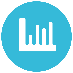 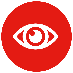 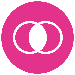 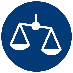 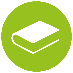 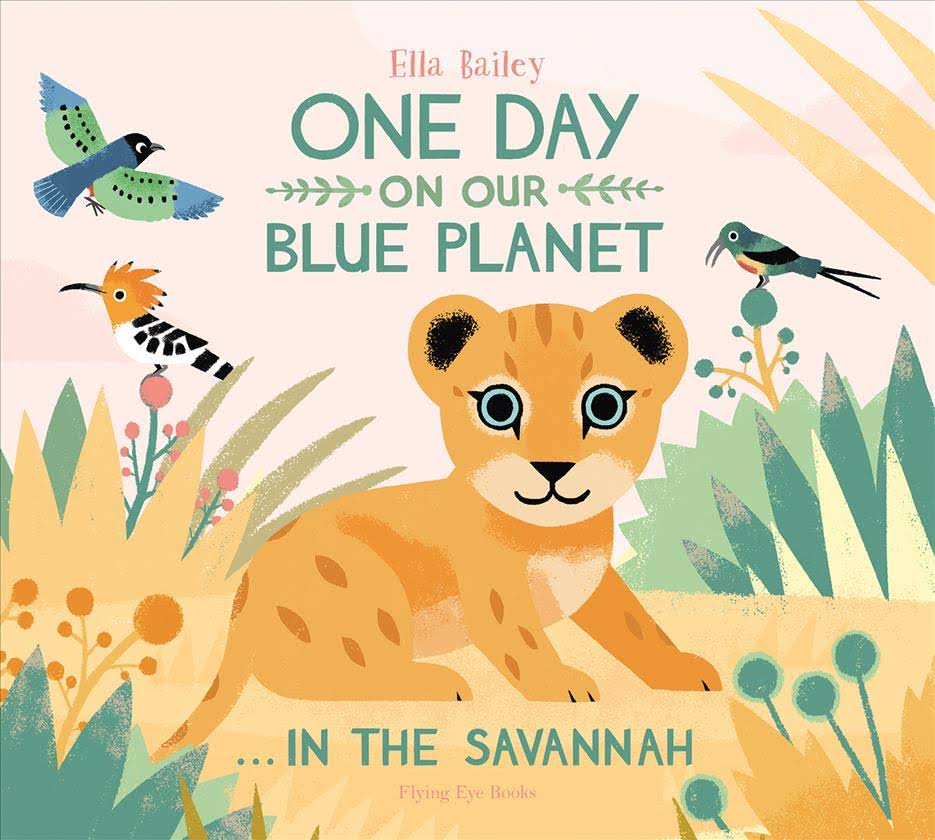 English focus text: One Day on our Blue Planet…in the SavannahExtended writing outcomes:Kenning poetry.Short writing outcomes:To write a description of the setting.Link Reading: 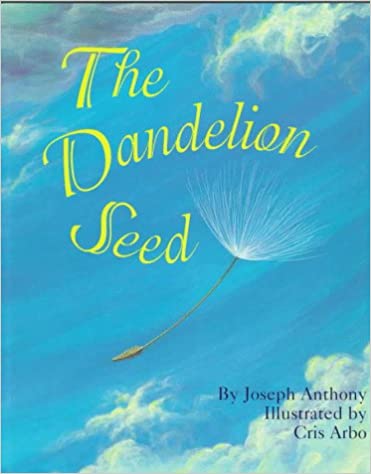 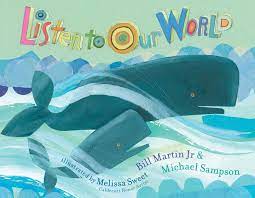 Access Art: Making BirdsThis pathway aims to help children begin to understand the relationship between drawing and making, 2D and 3D. Pupils explore how to transform materials into sculpture, moving away from mark making to balance and structure.D.T. Food Preparing fruit and vegetables.Make a smoothie and fruit kebab.PE: Games 2: Throwing and Striking.GeographyInvestigate placesAsk and answer geographical questions about the physical and human characteristics of a landscape.Explain own views about locations, giving reasons.Use maps, atlases, globes and digital/computer mapping to identify countries, continents and oceans. To name and locate the world’s 7 continents and 5 oceans.To know that some of the continents have significant hot and cold areas. To use specific place knowledge to describe the habitat of a significant animal.Investigate patterns
Understand geographical similarities and differences through studying the human and physical geography of their local area and 5 different World continents.Communicate geographicallyUse appropriate geographical vocabulary to communicate key physical and human features.Use simple fieldwork and observational skills.ScienceWork ScientificallyTo perform simple testsAsk simple questionsObserve closely, using simple equipmentGather and record dataUnderstanding animals and humansIdentify and name a variety of common animals that are birds, fish, amphibians, reptiles, mammals and invertebrates. English focus text: One Day on our Blue Planet…in the SavannahExtended writing outcomes:Kenning poetry.Short writing outcomes:To write a description of the setting.Link Reading: Maths: 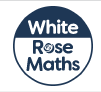 Multiplication and divisionFractionsPosition and DirectionPlace Value (within 100)MoneyTimeSMSC and PSHE:  Relationships: Families, making friends, Greetings, People who help us, being my own best friend, Celebrating my Special RelationshipsR.E.:What does it mean to belong to a faith community?Music:  StorytimeOur Bodies (Music Express)Computing: Information Technology Potty Painters Digital Art and book designSpanish: Seasons.